	FIRA DEL MÓN GEGANTER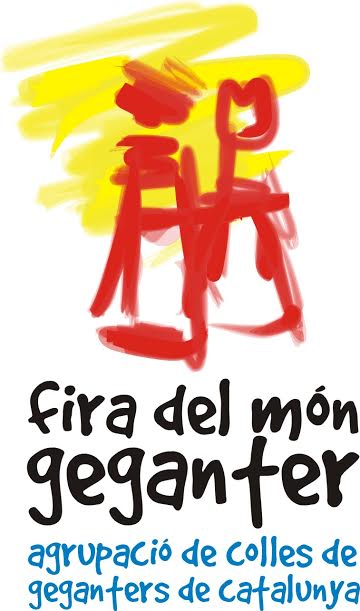 LLINARS DEL VALLÈS17 i 18 de setembre de 2016BASES PRESENTACIÓ DE LES NOVES FIGURESOberta a totes les colles que hagin estrenat una figura durant el període comprès entre el mes de maig de 2015 i el mes de setembre de 2016.L’acte es desenvoluparà al recinte de la fira (Àrea Central) i consistirà en la presentació, amb les dades enviades a la Comissió, de la nova figura que entrarà ballant a plaça mentre es realitza la presentació. Les figures participaran en la passejada del diumenge 18 de setembre a les 11.30 hLa plantada de les figures noves serà a les 10 h a l’Àrea Central  i a les 11 h es farà l’acte de presentació, en finalitzar, realitzaran la tradicional foto de família i s’incorporaran al seu lloc corresponent per començar la passejada. Recomanem que els membres de la colla participin activament de les diferents activitats durant tot el cap de setmana de la fira.  La participació en aquesta mostra pressuposa l’acceptació d’aquestes bases. La data màxima per presentar la inscripció seràel 21 d’agost de 2016, a les 23.59 h